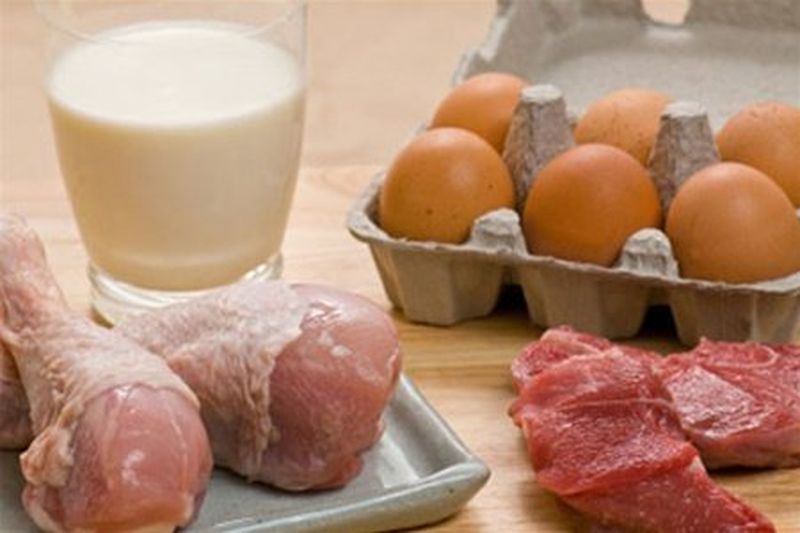 Мы надеемся, что данная брошюра поможет вам сориентироваться при выборе продуктов питания, а приведенные в ней рекомендации станут залогом крепкого здоровьяи хорошего самочувствия.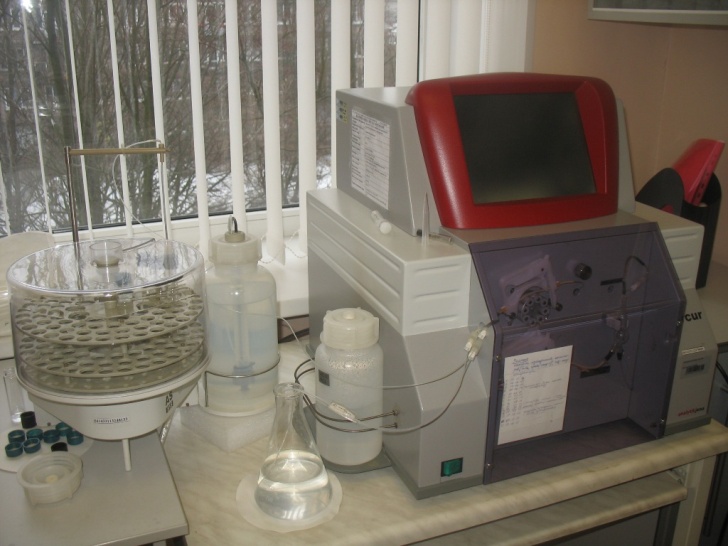 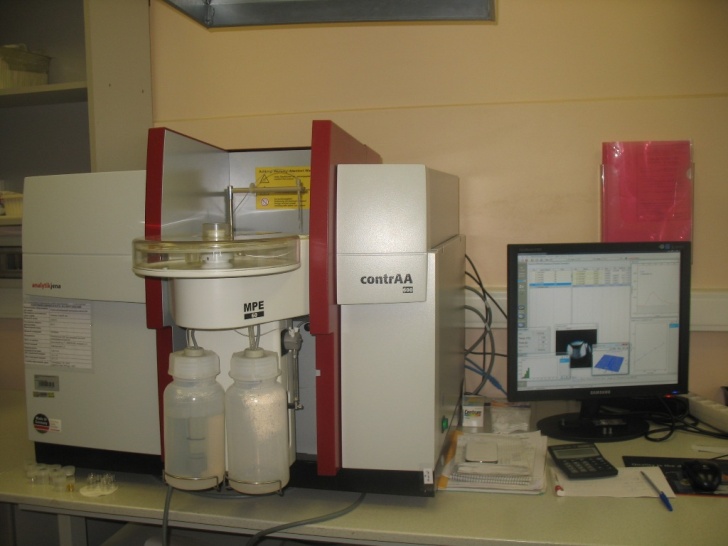 ФБУЗ «Центр гигиены и эпидемиологии в городе Санкт-Петербург»Ул. Малая Садовая, д. 1Волковский пр., д. 77http://78centr.ruВОЗВсемирный день прав потребителей под девизом«Исключить антибиотики из меню» («Campaign to get antibiotics off the menu»).15 марта 2016 годаУправление Роспотребнадзора по городу Санкт-Петербургу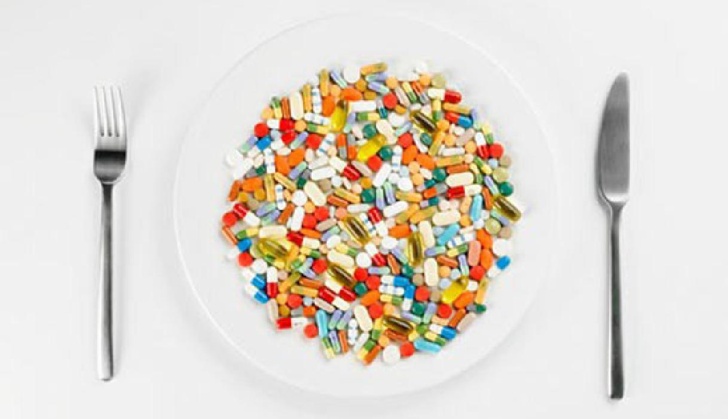 Рекомендации для потребителей: приобретайте продукты в специализированных магазинах и внимательно подходите к выбору мяса; внимательно читайте этикетки на упаковках мясных продуктов промышленного производства; при покупке мяса на рынке, запрашивайте у продавца сопроводительные документы; правильно храните пищевые продукты, подвергайте мясо достаточной термической обработке; избегайте контактов с инфекционными больными,  соблюдайте правила вакцинации и рекомендации ВОЗ.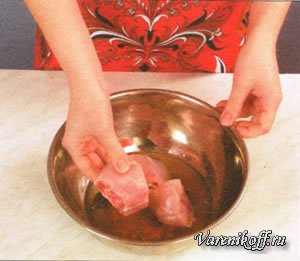 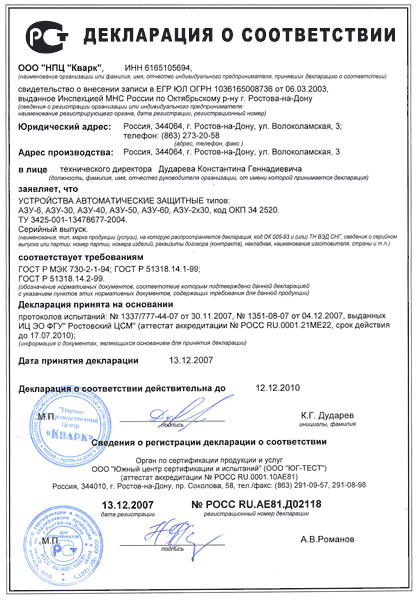 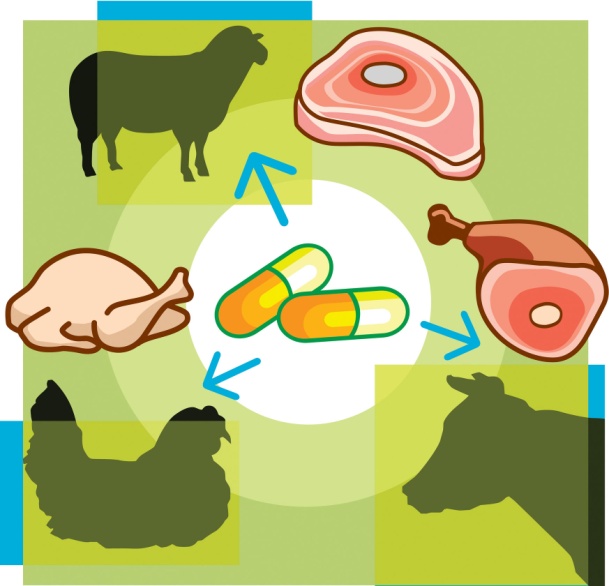 Роспотребнадзором осуществляется систематический мониторинг за заболеваемостью инфекционными заболеваниями, в том числе вызванными лекарственно устойчивыми возбудителями, в частности инфекциями, связанными с оказанием медицинской помощи, за циркуляцией микроорганизмов, устойчивых к антимикробным лекарственным средствам и дезинфектантам, изучаются механизмы формирования такой устойчивости и разрабатываются новые средства, формы и методы борьбы. В ходе федерального государственного санитарно-эпидемиологического надзора за качеством и безопасностью пищевых продуктов осуществляется контроль содержания антибиотиков.ВОЗ разработала глобальный план действий для борьбы с устойчивостью к противомикробным препаратам, представленный на 68-й сессии Всемирной Ассамблеи здравоохранения в мае 2015 года, и призывает все заинтересованные стороны к борьбе с лекарственной устойчивостью.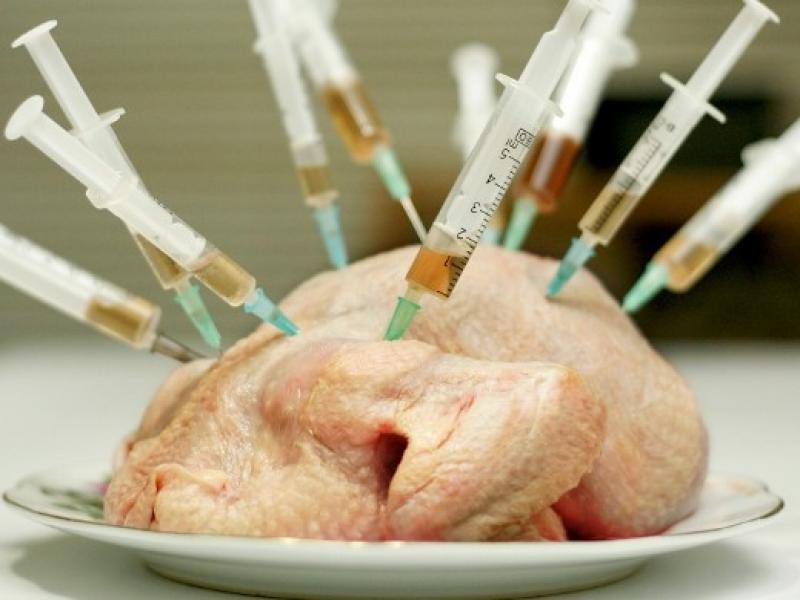 